The Commonwealth of MassachusettsExecutive Office of Health and Human ServicesDepartment of Public Health250 Washington Street, Boston, MA 02108-4619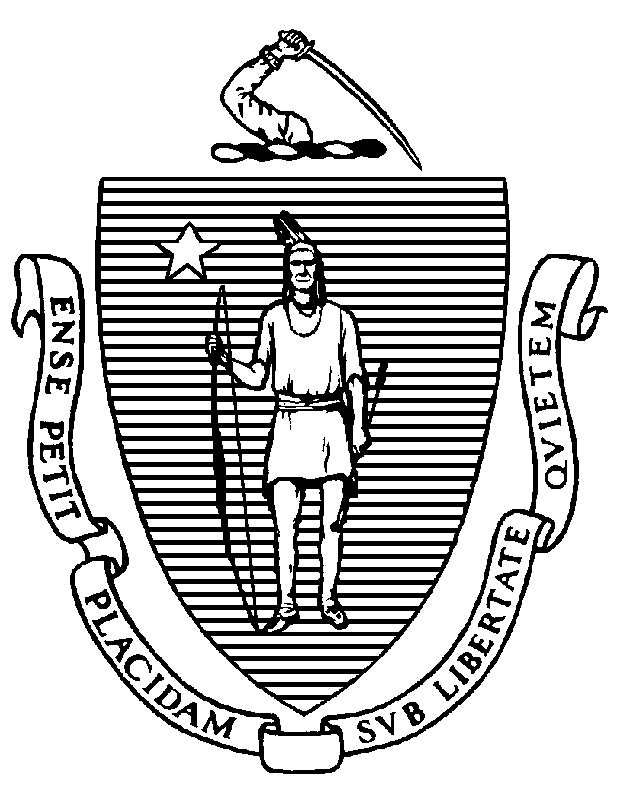 Board of Allied Health ProfessionsPublic Meeting MinutesOctober 26, 2023Board Members Present:	Jamie Musler, Chair, ATAndrew Rizza, Vice Chair, ATDeborah Slater, Secretary, OT Reena Patel, ATDiane Smith, OTMelanie Glynn, OTAStaff Members Present:	Brian Bialas, Executive DirectorJoshua Boeh-Ocansey, Board CounselLauren McShane, Investigator SupervisorAll board members and staff appeared by videoconference.Call to Order: The meeting was called to order at 9:01 a.m. Board BusinessRoll Call Vote for Attendance: Mr. Bialas called the roll of board members: Jamie Musler, Andrew Rizza, Deborah Slater, Reena Patel, Diane Smith, and Melanie Glynn all present by videoconference.Public Meeting Minutes of September 28, 2023: After a brief discussion, a motion was made by Mr. Rizza, seconded by Ms. Glynn, to approve the Public Meeting Minutes of September 28, 2023 with changes.  The motion passed unanimously by a roll call vote.  Executive Session Minutes of September 28, 2023: After a brief discussion, a motion was made by Ms. Glynn, seconded by Ms. Smith, to approve the Executive Session Minutes of September 28, 2023 with changes.  The motion passed unanimously by a roll call vote.  Executive Session (CLOSED under G.L. c. 30A, § 21(a)(7) to comply with M.G.L. c. 4, § 7, ¶ 26(c) and G.L. c. 214, § 1B – adhering to the public records law and to preserve the confidentiality of medical record information; specifically, the Board will discuss and evaluate a monitoring request and requests for continuing competence waivers that involve medical records and information of patients.) At 9:07 a.m., a MOTION was made by Ms. Smith, seconded by Ms. Slater, to exit the public meeting and (1) enter into a closed executive session under G.L. c. 30A, § 21(a)(7) to comply with G.L. c. 4, § 7, ¶ 26(c) and G.L. c. 214, § 1B, to discuss and evaluate a monitoring request and requests for continuing competence waivers that involve medical records and information of patients; then (2) enter into investigative conference under G.L. c. 112, § 65C to review a settlement offer and a new case; and then, after the conclusion of investigative conference, (3) not return to the public meeting and adjourn.  The motion passed unanimously by a roll call vote.The Board entered executive session at 9:07 a.m.Board maintains separate minutes of executive session.Investigative Conference (Closed Session under G.L. c. 112, § 65C)The Board entered investigative conference at 9:36 a.m.During the investigative conference, the Board took the following actions:Settlement2022-000292-IT-ENF (CC):					Gave direction to prosecutorCaseAHP-2023-0017 (CG):					Refer to the office of prosecutionsAdjournmentAt 9:51 a.m., a motion was made by Ms. Slater, seconded by Mr. Rizza, to exit closed session and return to open session, then adjourn.  The motion passed unanimously by a roll call vote.The meeting adjourned at 9:51 a.m.The above minutes were approved at the public meeting held on December 21, 2023.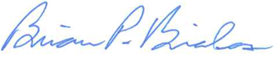 ____________________________________Brian Bialas, Executive DirectorList of Documents Used by the Board at the Public Meeting:Agenda for Meeting of October 26, 2023Public Meeting Minutes of September 28, 2023Executive Session Minutes of September 28, 2023